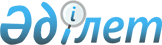 2008 жылы жекешелендіруге және оның алдын ала жүргізілетін сатыларына жататын Шығыс Қазақстан облысының коммуналдық меншік объектілерінің тізбесі туралы
					
			Күшін жойған
			
			
		
					Шығыс Қазақстан облысының әкімдігінің 2008 жылғы 07 наурыздағы N 484 қаулысы. Шығыс Қазақстан облысының Әділет департаментінде 2008 жылғы 25 наурызда N 2478 тіркелді. Қаулының қабылдау мерзімінің өтуіне байланысты қолдану тоқтатылды - ШҚО әділет департаменті 2009 жылғы 1 шілдедегі N 06-11-6929 хатымен


      






 Ескерту. Қаулының қабылдау мерзімінің өтуіне байланысты қолдану тоқтатылды - ШҚО әділет департаменті 2009.07.01 N 06-11-6929 хатымен.



      "Нормативтік құқықтық актілер туралы" Қазақстан Республикасы Заңының 
 40-бабына 
, "Қазақстан Республикасындағы жергілікті мемлекеттік басқару туралы" Қазақстан Республикасы Заңының 
 27-бабы 
 1-тармағының 2) тармақшасына, "Жекешелендіру туралы" Қазақстан Республикасының 
 Заңына 
 сәйкес, Шығыс Қазақстан облысының қалалары мен аудандары әкімдерінің, сондай-ақ облыстық департаменттер мен басқармалардың қолдаухаттары негізінде, Шығыс Қазақстан облысының әкімдігі 

ҚАУЛЫ ЕТЕДІ

: 




      1. 2008 жылы жекешелендіруге және оның алдын ала жүргізілетін сатыларына жататын Шығыс Қазақстан облысының коммуналдық меншік объектілерінің қоса беріліп отырған 
 тізбесі 
 (бұдан әрі - Тізбе) бекітілсін.




      2. "Шығыс Қазақстан облысының қаржы департаменті" мемлекеттік мекемесі (А.А. Құрманғалиев) заңнамамен белгіленген тәртіпте Тізбеде көрсетілген объектілерді жекешелендіру және оның алдын ала жүргізілетін сатылары бойынша іс-шараларды жүзеге асырсын.



      3. Күші жойылды деп есептелсін:



      1) "Жекешелендіруге және оның алдын ала жүргізілетін сатыларына жататын Шығыс Қазақстан облысының коммуналдық меншік объектілерінің тізбесін бекіту туралы" Шығыс Қазақстан облысы әкімдігінің 2006 жылғы 10 шілдедегі N 674, Нормативтік құқықтық актілерді мемлекеттік тіркеу тізілімінде N 2428 болып тіркелген, 2006 жылғы 1 тамыздағы N 78 "Дидар", 2006 жылғы 29 шілдедегі N 116 "Рудный Алтай" газеттерінде жарияланған қаулысы;



      2) "Жекешелендіруге және оның алдын ала жүргізілетін сатыларына жататын Шығыс Қазақстан облысының коммуналдық меншік объектілерінің тізбесін бекіту туралы" 2006 жылғы 10 шілдедегі N 674 қаулыға өзгерістер мен толықтырулар енгізу туралы" Шығыс Қазақстан облысы әкімдігінің 2007 жылғы 16 қазандағы N 267, Нормативтік құқықтық актілерді мемлекеттік тіркеу тізілімінде N 2459 болып тіркелген, 2007 жылғы 13 қарашадағы N 139 "Дидар", 2007 жылғы 13 қарашадағы N 170 "Рудный Алтай" газеттерінде жарияланған қаулысы;



      3) "Жекешелендіруге және оның алдын ала жүргізілетін сатыларына жататын Шығыс Қазақстан облысының коммуналдық меншік объектілерінің тізбесін бекіту туралы" 2006 жылғы 10 шілдедегі N 674 қаулыға толықтыру енгізу туралы" Шығыс Қазақстан облысы әкімдігінің 2007 жылғы 6 желтоқсандағы N 338, Нормативтік құқықтық актілерді мемлекеттік тіркеу тізілімінде N 2461 болып тіркелген, 2007 жылғы 25 желтоқсандағы N 156 "Дидар", 2007 жылғы 25 желтоқсандағы N 192 "Рудный Алтай" газеттерінде жарияланған қаулысы.



      4. Осы қаулының орындалуына бақылау жасау облыс әкімінің орынбасары Е.Қ. Нұрланбаевқа жүктелсін.




      Ескерту. 4-тармаққа өзгерту енгізілді - ШҚО әкімдігінің 2008.07.10 


 N 67 


 Қаулысымен.





      5. Осы қаулы ресми жарияланған күннен бастап қолданысқа енгiзiледi.


      Облыс әкімінің 




      міндетін атқарушы                     Ә. БЕРГЕНЕВ





Шығыс Қазақстан облысы



әкімдігінің 2008 жылғы



07 наурыздағы N 484



қаулысымен бекітілді



      Ескерту. Тізбесі




 жаңа редакцияда - ШҚО әкімдіктің 2008.12.09 


 N 223 


 қаулысына сәйкес.





2008 жылы жекешелендіруге және оның алдын ала жүргізілетін сатыларына жататын Шығыс Қазақстан облысының коммуналдық меншік объектілерінің тізбесі




      Шығыс Қазақстан облысы




      қаржы басқармасының бастығы    А. Құрманғалиев


					© 2012. Қазақстан Республикасы Әділет министрлігінің «Қазақстан Республикасының Заңнама және құқықтық ақпарат институты» ШЖҚ РМК
				

№




р/с


Объектінің атауы



Объектінің




орналасқан жері

1

2

3

1.

"Шығыс Қазақстан облысының Астана қаласындағы өкілдігі" коммуналдық мемлекеттік қазыналық кәсіпорыны және құрылысы аяқталмаған "Шығыс Қазақстан облысы әкімдігінің Астана қаласындағы өкілдігі" 

Астана қаласы, Вавилов көшесі, 18

2.

ВАЗ-21099 автомобилі, м/н F 547 KP, 1996 жылы шыққан

Өскемен қаласы, Ворошилов көшесі,1

3.

ГАЗ-31029 автомобилі, м/н F 203 KP, 1994 жылы шыққан

Өскемен қаласы, Ворошилов көшесі,1

4.

УАЗ-31512 автомобилі, м/н F 187 KP, 1995 жылы шыққан

Өскемен қаласы, Ворошилов көшесі,1

5.

УАЗ-31512 автомобилі, м/н F 261 KP, 1995 жылы шыққан

Өскемен қаласы, Ворошилов көшесі,1

6.

ВАЗ-21061 автомобилі, м/н F 335 АС, 2000 жылы шыққан

Өскемен қаласы, Ворошилов көшесі, 1

7.

ВАЗ-21061 автомобилі, м/н F 334 АС, 2000 жылы шыққан

Өскемен қаласы, Ворошилов көшесі, 1

8.

ВАЗ-21074 автомобилі, м/н F 339 KP, 1998 жылы шыққан

Семей қаласы, Б. Момышұлы көшесі, 17

9.

ВАЗ-21074 автомобилі, м/н F 340 АС, 1998 жылы шыққан

Семей қаласы, Б. Момышұлы көшесі, 17

10.

ВАЗ-21074 автомобилі, м/н F 331 KP, 1998 жылы шыққан

Семей қаласы, Б. Момышұлы көшесі, 17

11.

ВАЗ-21074 автомобилі, м/н F 060 KP, 1998 жылы шыққан

Семей қаласы, Б. Момышұлы көшесі, 17

12.

ВАЗ-21074 автомобилі, м/н F 309 KP, 1998 жылы шыққан

Семей қаласы, Б. Момышұлы көшесі, 17

13.

ВАЗ-2121 Нива автомобилі, м/н F 264 AL, 1991 жылы шыққан

Семей қаласы, Индустриальный көшесі, 27

14.

ГАЗ-3110-121 автомобилі, м/н F 293 КТ, 2004 жылы шыққан

Семей қаласы, Интернациональный көшесі, 8

15.

ГАЗ-31029 автомобилі, м/н F 464 ОО, 1992 жылы шыққан

Семей қаласы, Қайнар ауылы

16.

УАЗ-31512 автомобилі, м/н U 063 AA, 1993 жылы шыққан

Семей қаласы, Қараөлең ауылы

17.

ГАЗ-2410 автомобилі, м/н U 934 AB, 1991 жылы шыққан

Семей қаласы, Знаменка ауылы

18.

ГАЗ-31029 автомобилі, м/н F 175 KP, 1993 жылы шыққан

Семей қаласы, Ақбұлақ ауылы

19.

УАЗ-31512 автомобилі, м/н U 017 BB, 1993 жылы шыққан

Семей қаласы, Ақбұлақ ауылы

20.

ГАЗ-31029 автомобилі, м/н F 502 KP, 1993 жылы шыққан

Семей қаласы Танат ауылы

21.

УАЗ-31512 автомобилі, м/н 4282 СПА, 1990 жылы шыққан

Семей қаласы Танат ауылы

22.

"Урал" М 67/36 мотоциклы коляскасымен, м/н 2213 СПА, 1982 жылы шыққан

Семей қаласы Новобаженово ауылы

23.

УАЗ-31519 автомобилі, м/н F 152 АА, 1997 жылы шыққан

Абай ауданы, Қарауыл ауылы

24.

УАЗ-3962-01 автомобилі, м/н F 644 DB, 1995 жылы шыққан

Аягөз ауданы, Баршатас ауылы

25.

ВАЗ-21061 автомобилі, м/н F 318 AS, 1996 жылы шыққан

Бесқарағай ауданы, Беген ауылы

26.

ГАЗ-3110 автомобилі, м/н U 071 AО, 1993 жылы шыққан

Бесқарағай ауданы, Бозтал ауылы

27.

ГАЗ-2410 автомобилі, м/н F 953 АК, 1991 жылы шыққан

Глубокое ауданы, Белоусовка кенті

28.

УАЗ-31512 автомобилі, м/н F 138 АЕ, 1994 жылы шыққан

Зырян ауданы, Серебрянск қаласы

29.

УАЗ-31512 автомобилі, м/н F 094 DT, 1994 жылы шыққан

Зырян ауданы, Феклистовка ауылы

30.

ГАЗ-3110 автомобилі, м/н F 634 AL, 1999 жылы шыққан

Катонқарағай ауданы, Большенарым ауылы

31.

ВАЗ-2121 Нива автомобилі, м/н F 251 AК, 1992 жылы шыққан

Күршім ауданы, Күршім ауылы, Исабеков көшесі, 31

32.

"Daewoo Espero" автомобилі, м/н F 840 AS, 1997 жылы шыққан

Күршім ауданы, Күршім ауылы, Ибежанов көшесі, 23

33.

УАЗ-3151910 автомобилі, м/н F 945 AS, 1998 жылы шыққан 

Күршім ауданы, Күршім ауылы, Ибежанов көшесі, 23

34.

ГАЗ-31029 Волга автомобилі, м/н F 950 AS, 1993 жылы шыққан

Күршім ауданы, Қалжыр ауылы

35.

УАЗ-31512-027 автомобилі, м/н F 882 АК, 1994 жылы шыққан

Күршім ауданы, Алексеевка ауылы

36.

"Nissan Mistral" автомобилі, м/н F 107 РВ, 1996 жылы шыққан

Ұлан ауданы, Белогор кенті, Ленин көшесі, 48

37.

ВАЗ-21065 автомобилі, м/н F 507 КМ, 2001 жылы шыққан

Ұлан ауданы, Молодежный кенті

38.

ВАЗ-2121 автомобилі, м/н F 884 АL, 1992 жылы щыққан

Ұлан ауданы,  Молодежный кенті

39.

Кубань Г1а 1-02 автобусы, м/н F 649 DR, 1989 жылы шыққан

Ұлан ауданы,  Молодежный кенті

40.

"Ниссан-Террано" автомобилі,  м/н U 055 АA, 1997 жылы шыққан

Үржар ауданы, Үржар ауылы

41.

"Skoda Oktavia" автомобилі, м/н F 131 AА, 2002 жылы шыққан

Үржар ауданы, Үржар ауылы, Абылайхан көшесі, 122

42.

"Daewoo Espero" автомобилі,  м/н F 276 AA, 1997 жылы шыққан

Үржар ауданы, Үржар ауылы, Абылайхан көшесі, 122

43.

ГАЗ-3110-411 автомобилі, м/н F 281 AА, 2003 жылы шыққан

Үржар ауданы, Үржар ауылы, Абылайхан көшесі, 22

44.

1966 бас қой

Үржар ауданы, Қарақол ауылы

45.

6 бас ірі қара мал

Үржар ауданы, Қарақол ауылы

46. 

21 бас жылқы

Үржар ауданы, Қарақол ауылы
